Publicado en Madrid el 21/11/2017 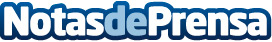 El CGCFE destaca la fisioterapia como tratamiento básico y esencial en los pacientes con Espina BífidaEl Consejo General de Colegios de Fisioterapeutas de España recuerda que intervención del fisioterapeuta es imprescindible en etapas tempranas, dentro de los diversos servicios de pediatría, escuelas y centros adscritos a Bienestar SocialDatos de contacto:Noelia Perlacia915191005Nota de prensa publicada en: https://www.notasdeprensa.es/el-cgcfe-destaca-la-fisioterapia-como Categorias: Medicina Sociedad Medicina alternativa http://www.notasdeprensa.es